О внесении изменения в постановление Администрации города Когалыма от 11.10.2013 №2920В соответствии с Уставом города Когалыма, решением Думы города Когалыма от 17.01.2024 №362-ГД «О внесении изменений в решение Думы города Когалыма от 13.12.2023 №350-ГД», постановлением Администрации города Когалыма от 28.10.2021 №2193 «О порядке разработки и реализации муниципальных программ города Когалыма»:1. В приложение к постановлению Администрации города Когалыма                от 11.10.2013 №2920 «Об утверждении муниципальной программы «Развитие физической культуры и спорта в городе Когалыме» (далее – Программа) внести следующие изменения: 1.1. строку «Параметры финансового обеспечения муниципальной программы» паспорта Программы изложить в следующей редакции:1.2. таблицу 1 Программы изложить в редакции согласно приложению   к настоящему постановлению.2. Управлению культуры и  спорта Администрации города Когалыма                  (Г.И. Жук) направить в юридическое управление Администрации города Когалыма текст постановления и приложения к нему, его реквизиты, сведения об источнике официального опубликования в порядке и сроки, предусмотренные распоряжением Администрации города Когалыма от 19.06.2013 №149-р «О мерах по формированию регистра муниципальных нормативных правовых актов                       Ханты-Мансийского автономного округа – Югры» для дальнейшего направления в Управление государственной регистрации нормативных правовых актов Аппарата Губернатора Ханты-Мансийского автономного округа – Югры.3. Опубликовать настоящее постановление и приложение к нему в газете «Когалымский вестник» и сетевом издании «Когалымский вестник»: KOGVESTI.RU (приложение в печатном издании не приводится).  Разместить настоящее постановление и приложение к нему на официальном сайте Администрации города Когалыма в информационно-коммуникационной сети «Интернет» (www.admkogalym.ru).4. Контроль за выполнением постановления возложить на заместителя главы города Когалыма Л.А. Юрьеву.Приложение к постановлению Администрациигорода КогалымаТаблица 1Распределение финансовых ресурсов муниципальной программы (по годам)УКиС- Управление культуры и спорта Администрации города КогалымаМАУ ДО «СШ «Дворец спорта» - Муниципальное автономное учреждение дополнительного образования «Спортивная школа «Дворец спорта»МКУ «ОЭХД» - Муниципальное казённое учреждение «Обеспечение эксплуатационно-хозяйственной деятельности»СпоСВ - Сектор по социальным вопросам Администрации города КогалымаМБУ «ЦБС» - Муниципальное бюджетное учреждение «Централизованная библиотечная система»УО - Управление образования Администрации города КогалымаУЭ - Управление экономики Администрации города КогалымаБУ ХМАО-Югры «КГБ» - Бюджетное учреждение Ханты-Мансийского автономного округа – Югры «Когалымская городская больница»МКУ «УКС и ЖКК г. Когалыма» - Муниципальное казённое учреждение «Управление капитального строительства и жилищно-коммунального комплекса города Когалыма»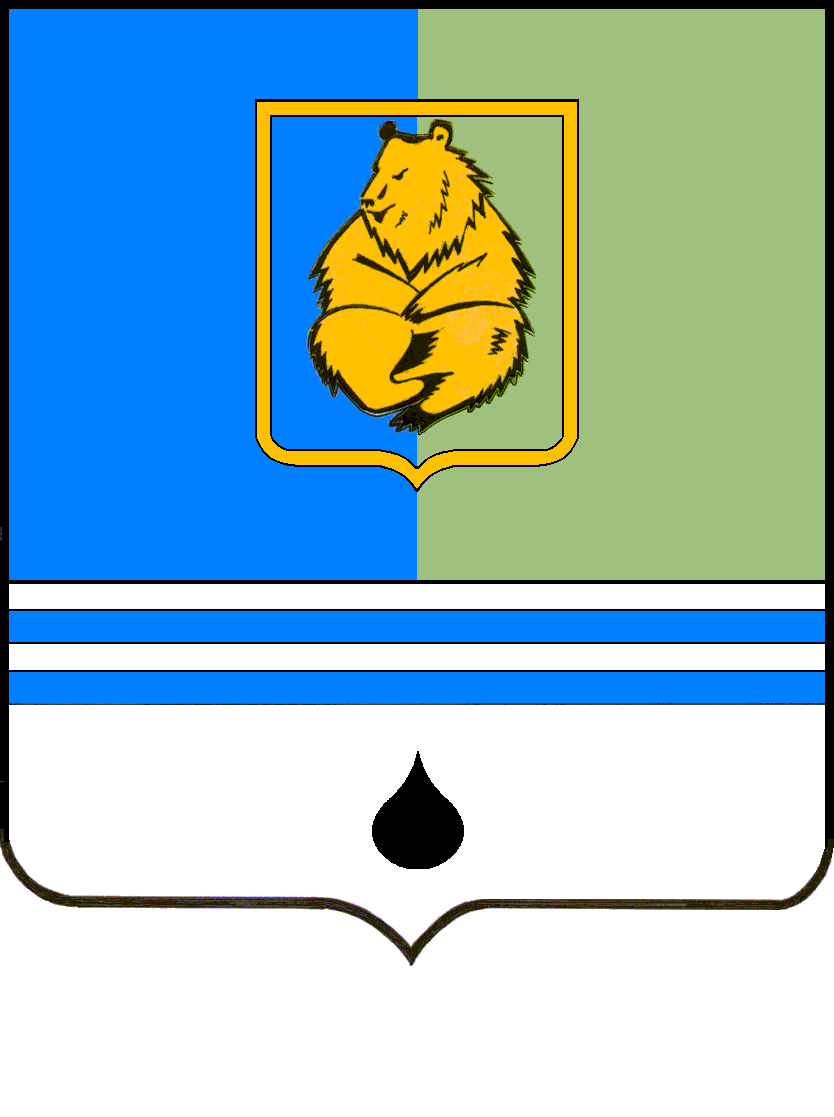 ПОСТАНОВЛЕНИЕАДМИНИСТРАЦИИ ГОРОДА КОГАЛЫМАХанты-Мансийского автономного округа - ЮгрыПОСТАНОВЛЕНИЕАДМИНИСТРАЦИИ ГОРОДА КОГАЛЫМАХанты-Мансийского автономного округа - ЮгрыПОСТАНОВЛЕНИЕАДМИНИСТРАЦИИ ГОРОДА КОГАЛЫМАХанты-Мансийского автономного округа - ЮгрыПОСТАНОВЛЕНИЕАДМИНИСТРАЦИИ ГОРОДА КОГАЛЫМАХанты-Мансийского автономного округа - Югрыот [Дата документа]от [Дата документа]№ [Номер документа]№ [Номер документа]Параметры финансового обеспечения муниципальной программыот [Дата документа] № [Номер документа]Номер структурного элемента (основного мероприятия)Структурный элемент (основное мероприятие муниципальной программы)Ответственный исполнитель/    соисполнитель, учреждение, организацияИсточники финансирования Финансовые затраты на реализацию, тыс.рублейФинансовые затраты на реализацию, тыс.рублейФинансовые затраты на реализацию, тыс.рублейФинансовые затраты на реализацию, тыс.рублейФинансовые затраты на реализацию, тыс.рублейФинансовые затраты на реализацию, тыс.рублейНомер структурного элемента (основного мероприятия)Структурный элемент (основное мероприятие муниципальной программы)Ответственный исполнитель/    соисполнитель, учреждение, организацияИсточники финансирования Финансовые затраты на реализацию, тыс.рублейФинансовые затраты на реализацию, тыс.рублейФинансовые затраты на реализацию, тыс.рублейФинансовые затраты на реализацию, тыс.рублейФинансовые затраты на реализацию, тыс.рублейФинансовые затраты на реализацию, тыс.рублейНомер структурного элемента (основного мероприятия)Структурный элемент (основное мероприятие муниципальной программы)Ответственный исполнитель/    соисполнитель, учреждение, организацияИсточники финансирования всегов том числев том числев том числев том числев том числеНомер структурного элемента (основного мероприятия)Структурный элемент (основное мероприятие муниципальной программы)Ответственный исполнитель/    соисполнитель, учреждение, организацияИсточники финансирования всего2024202520262027202812345678910Цель: «Создание для всех категорий и групп населения условий для занятий физической культурой и массовым спортом, в том числе повышение уровня обеспеченности населения объектами спорта, а также подготовку спортивного резерва и повышение конкурентоспособности когалымского спорта»Цель: «Создание для всех категорий и групп населения условий для занятий физической культурой и массовым спортом, в том числе повышение уровня обеспеченности населения объектами спорта, а также подготовку спортивного резерва и повышение конкурентоспособности когалымского спорта»Цель: «Создание для всех категорий и групп населения условий для занятий физической культурой и массовым спортом, в том числе повышение уровня обеспеченности населения объектами спорта, а также подготовку спортивного резерва и повышение конкурентоспособности когалымского спорта»Цель: «Создание для всех категорий и групп населения условий для занятий физической культурой и массовым спортом, в том числе повышение уровня обеспеченности населения объектами спорта, а также подготовку спортивного резерва и повышение конкурентоспособности когалымского спорта»Цель: «Создание для всех категорий и групп населения условий для занятий физической культурой и массовым спортом, в том числе повышение уровня обеспеченности населения объектами спорта, а также подготовку спортивного резерва и повышение конкурентоспособности когалымского спорта»Цель: «Создание для всех категорий и групп населения условий для занятий физической культурой и массовым спортом, в том числе повышение уровня обеспеченности населения объектами спорта, а также подготовку спортивного резерва и повышение конкурентоспособности когалымского спорта»Цель: «Создание для всех категорий и групп населения условий для занятий физической культурой и массовым спортом, в том числе повышение уровня обеспеченности населения объектами спорта, а также подготовку спортивного резерва и повышение конкурентоспособности когалымского спорта»Цель: «Создание для всех категорий и групп населения условий для занятий физической культурой и массовым спортом, в том числе повышение уровня обеспеченности населения объектами спорта, а также подготовку спортивного резерва и повышение конкурентоспособности когалымского спорта»Цель: «Создание для всех категорий и групп населения условий для занятий физической культурой и массовым спортом, в том числе повышение уровня обеспеченности населения объектами спорта, а также подготовку спортивного резерва и повышение конкурентоспособности когалымского спорта»Цель: «Создание для всех категорий и групп населения условий для занятий физической культурой и массовым спортом, в том числе повышение уровня обеспеченности населения объектами спорта, а также подготовку спортивного резерва и повышение конкурентоспособности когалымского спорта»Задача №1. Создание условий для привлечения граждан к систематическим занятиям физической культурой и спортомЗадача №2. Создание эффективной системы физического воспитания различных категорий и групп населенияЗадача №3. Повышение доступности спортивной инфраструктуры для всех категорий и групп населенияЗадача №1. Создание условий для привлечения граждан к систематическим занятиям физической культурой и спортомЗадача №2. Создание эффективной системы физического воспитания различных категорий и групп населенияЗадача №3. Повышение доступности спортивной инфраструктуры для всех категорий и групп населенияЗадача №1. Создание условий для привлечения граждан к систематическим занятиям физической культурой и спортомЗадача №2. Создание эффективной системы физического воспитания различных категорий и групп населенияЗадача №3. Повышение доступности спортивной инфраструктуры для всех категорий и групп населенияЗадача №1. Создание условий для привлечения граждан к систематическим занятиям физической культурой и спортомЗадача №2. Создание эффективной системы физического воспитания различных категорий и групп населенияЗадача №3. Повышение доступности спортивной инфраструктуры для всех категорий и групп населенияЗадача №1. Создание условий для привлечения граждан к систематическим занятиям физической культурой и спортомЗадача №2. Создание эффективной системы физического воспитания различных категорий и групп населенияЗадача №3. Повышение доступности спортивной инфраструктуры для всех категорий и групп населенияЗадача №1. Создание условий для привлечения граждан к систематическим занятиям физической культурой и спортомЗадача №2. Создание эффективной системы физического воспитания различных категорий и групп населенияЗадача №3. Повышение доступности спортивной инфраструктуры для всех категорий и групп населенияЗадача №1. Создание условий для привлечения граждан к систематическим занятиям физической культурой и спортомЗадача №2. Создание эффективной системы физического воспитания различных категорий и групп населенияЗадача №3. Повышение доступности спортивной инфраструктуры для всех категорий и групп населенияЗадача №1. Создание условий для привлечения граждан к систематическим занятиям физической культурой и спортомЗадача №2. Создание эффективной системы физического воспитания различных категорий и групп населенияЗадача №3. Повышение доступности спортивной инфраструктуры для всех категорий и групп населенияЗадача №1. Создание условий для привлечения граждан к систематическим занятиям физической культурой и спортомЗадача №2. Создание эффективной системы физического воспитания различных категорий и групп населенияЗадача №3. Повышение доступности спортивной инфраструктуры для всех категорий и групп населенияЗадача №1. Создание условий для привлечения граждан к систематическим занятиям физической культурой и спортомЗадача №2. Создание эффективной системы физического воспитания различных категорий и групп населенияЗадача №3. Повышение доступности спортивной инфраструктуры для всех категорий и групп населенияПодпрограмма 1 «Развитие физической культуры, массового и детско-юношеского спорта»Подпрограмма 1 «Развитие физической культуры, массового и детско-юношеского спорта»Подпрограмма 1 «Развитие физической культуры, массового и детско-юношеского спорта»Подпрограмма 1 «Развитие физической культуры, массового и детско-юношеского спорта»Подпрограмма 1 «Развитие физической культуры, массового и детско-юношеского спорта»Подпрограмма 1 «Развитие физической культуры, массового и детско-юношеского спорта»Подпрограмма 1 «Развитие физической культуры, массового и детско-юношеского спорта»Подпрограмма 1 «Развитие физической культуры, массового и детско-юношеского спорта»Подпрограмма 1 «Развитие физической культуры, массового и детско-юношеского спорта»Подпрограмма 1 «Развитие физической культуры, массового и детско-юношеского спорта»Проектная частьПроектная частьПроектная частьПроектная частьПроектная частьПроектная частьПроектная частьПроектная частьПроектная частьПроектная частьП.1.1.Портфель проектов «Демография», региональный проект «Спорт – норма жизни» (I)УКиСвсего0,000,000,000,000,000,00П.1.1.Портфель проектов «Демография», региональный проект «Спорт – норма жизни» (I)УКиСфедеральный бюджет0,000,000,000,000,000,00П.1.1.Портфель проектов «Демография», региональный проект «Спорт – норма жизни» (I)УКиСбюджет автономного округа0,000,000,000,000,000,00П.1.1.Портфель проектов «Демография», региональный проект «Спорт – норма жизни» (I)УКиСбюджет города Когалыма0,000,000,000,000,000,00П.1.1.Портфель проектов «Демография», региональный проект «Спорт – норма жизни» (I)УКиСиные источники финансирования0,000,000,000,000,000,00Процессная частьПроцессная частьПроцессная частьПроцессная частьПроцессная частьПроцессная частьПроцессная частьПроцессная частьПроцессная частьПроцессная часть1.1.Мероприятия по развитию физической культуры и спорта (II,1,2,3,4,5,6)УКиС/МАУ ДО «СШ «Дворец спорта»всего1 233 777,40250 378,00245 049,90246 116,50246 116,50246 116,501.1.Мероприятия по развитию физической культуры и спорта (II,1,2,3,4,5,6)УКиС/МАУ ДО «СШ «Дворец спорта»федеральный бюджет0,000,000,000,000,000,001.1.Мероприятия по развитию физической культуры и спорта (II,1,2,3,4,5,6)УКиС/МАУ ДО «СШ «Дворец спорта»бюджет автономного округа15 671,201 741,203 482,503 482,503 482,503 482,501.1.Мероприятия по развитию физической культуры и спорта (II,1,2,3,4,5,6)УКиС/МАУ ДО «СШ «Дворец спорта»бюджет города Когалыма1 218 106,20248 636,80241 567,40242 634,00242 634,00242 634,001.1.Мероприятия по развитию физической культуры и спорта (II,1,2,3,4,5,6)УКиС/МАУ ДО «СШ «Дворец спорта»иные источники финансирования0,000,000,000,000,000,001.1.1.Организация и проведение спортивно-массовых мероприятийУКиС/МАУ ДО «СШ «Дворец спорта»всего12 582,502 516,502 516,502 516,502 516,502 516,501.1.1.Организация и проведение спортивно-массовых мероприятийУКиС/МАУ ДО «СШ «Дворец спорта»бюджет города Когалыма12 582,502 516,502 516,502 516,502 516,502 516,501.1.2.Содержание муниципального автономного учреждения дополнительного образования «Спортивная школа «Дворец спорта»УКиС/МАУ ДО «СШ «Дворец спорта»всего1 200 712,40244 971,80238 135,20239 201,80239 201,80239 201,801.1.2.Содержание муниципального автономного учреждения дополнительного образования «Спортивная школа «Дворец спорта»УКиС/МАУ ДО «СШ «Дворец спорта»бюджет автономного округа0,000,000,000,000,000,001.1.2.Содержание муниципального автономного учреждения дополнительного образования «Спортивная школа «Дворец спорта»УКиС/МАУ ДО «СШ «Дворец спорта»бюджет города Когалыма1 200 712,40244 971,80238 135,20239 201,80239 201,80239 201,801.1.3.Проведение мероприятий по внедрению Всероссийского физкультурно-спортивного комплекса «Готов к труду и обороне» в городе Когалыме УКиС/МАУ ДО «СШ «Дворец спорта»всего1 930,00386,00386,00386,00386,00386,001.1.3.Проведение мероприятий по внедрению Всероссийского физкультурно-спортивного комплекса «Готов к труду и обороне» в городе Когалыме УКиС/МАУ ДО «СШ «Дворец спорта»бюджет города Когалыма1 930,00386,00386,00386,00386,00386,001.1.4.Организация работы по присвоению спортивных разрядов, квалификационных категорий УКиСвсего41,508,308,308,308,308,301.1.4.Организация работы по присвоению спортивных разрядов, квалификационных категорий УКиСбюджет города Когалыма41,508,308,308,308,308,301.1.5.Развитие материально-технической базы МАУ ДО         «СШ «Дворец спорта»УКиС/МАУ ДО «СШ «Дворец спорта»всего18 511,002 495,404 003,904 003,904 003,904 003,901.1.5.Развитие материально-технической базы МАУ ДО         «СШ «Дворец спорта»УКиС/МАУ ДО «СШ «Дворец спорта»бюджет автономного округа15 671,201 741,203 482,503 482,503 482,503 482,501.1.5.Развитие материально-технической базы МАУ ДО         «СШ «Дворец спорта»УКиС/МАУ ДО «СШ «Дворец спорта»бюджет города Когалыма2 839,80754,20521,40521,40521,40521,401.2.Обеспечение комфортных условий в учреждениях физической культуры и спорта (1,2,3,4,5,6)УКиС/МКУ «ОЭХД»всего451 530,1897 976,8888 506,6088 348,9088 348,9088 348,901.2.Обеспечение комфортных условий в учреждениях физической культуры и спорта (1,2,3,4,5,6)УКиС/МКУ «ОЭХД»федеральный бюджет0,000,000,000,000,000,001.2.Обеспечение комфортных условий в учреждениях физической культуры и спорта (1,2,3,4,5,6)УКиС/МКУ «ОЭХД»бюджет автономного округа0,000,000,000,000,000,001.2.Обеспечение комфортных условий в учреждениях физической культуры и спорта (1,2,3,4,5,6)УКиС/МКУ «ОЭХД»бюджет города Когалыма451 530,18                                                                                                                                                                                                                                                                                                            97 976,8888 506,6088 348,9088 348,9088 348,901.2.Обеспечение комфортных условий в учреждениях физической культуры и спорта (1,2,3,4,5,6)УКиС/МКУ «ОЭХД»иные источники финансирования0,000,000,000,000,000,001.2.1.Обеспечение хозяйственной деятельности учреждений спорта города КогалымаУКиС/МКУ «ОЭХД»всего451 530,1897 976,8888 506,6088 348,9088 348,9088 348,901.2.1.Обеспечение хозяйственной деятельности учреждений спорта города КогалымаУКиС/МКУ «ОЭХД»бюджет автономного округа0,000,000,000,000,000,001.2.1.Обеспечение хозяйственной деятельности учреждений спорта города КогалымаУКиС/МКУ «ОЭХД»бюджет города Когалыма451 530,1897 976,8888 506,6088 348,9088 348,9088 348,901.3.Поддержка некоммерческих организаций, реализующих проекты в сфере массовой физической культуры (II,1,2,3,4,7,8)УКиСвсего17 457,003 491,403 491,403 491,403 491,403 491,401.3.Поддержка некоммерческих организаций, реализующих проекты в сфере массовой физической культуры (II,1,2,3,4,7,8)УКиСфедеральный бюджет0,000,000,000,000,000,001.3.Поддержка некоммерческих организаций, реализующих проекты в сфере массовой физической культуры (II,1,2,3,4,7,8)УКиСбюджет автономного округа0,000,000,000,000,000,001.3.Поддержка некоммерческих организаций, реализующих проекты в сфере массовой физической культуры (II,1,2,3,4,7,8)УКиСбюджет города Когалыма17 457,003 491,403 491,403 491,403 491,403 491,401.3.Поддержка некоммерческих организаций, реализующих проекты в сфере массовой физической культуры (II,1,2,3,4,7,8)УКиСиные источники финансирования0,000,000,000,000,000,001.4.Строительство , реконструкция и ремонт (в том числе капитальный) объектов спорта (I)УКиС/МКУ «УКС и ЖКК г. Когалыма»всего5 574,115 574,110,000,000,000,001.4.Строительство , реконструкция и ремонт (в том числе капитальный) объектов спорта (I)УКиС/МКУ «УКС и ЖКК г. Когалыма»федеральный бюджет0,000,000,000,000,000,001.4.Строительство , реконструкция и ремонт (в том числе капитальный) объектов спорта (I)УКиС/МКУ «УКС и ЖКК г. Когалыма»бюджет автономного округа0,000,000,000,000,000,001.4.Строительство , реконструкция и ремонт (в том числе капитальный) объектов спорта (I)УКиС/МКУ «УКС и ЖКК г. Когалыма»бюджет города Когалыма5 574,115 574,110,000,000,000,001.4.Строительство , реконструкция и ремонт (в том числе капитальный) объектов спорта (I)УКиС/МКУ «УКС и ЖКК г. Когалыма»иные источники финансирования0,000,000,000,000,000,001.4.1.Строительство велосипедных и беговых дорожек на территории города КогалымаУКиС/МКУ «УКС и ЖКК г. Когалыма»всего2 849,712 849,710,000,000,000,001.4.1.Строительство велосипедных и беговых дорожек на территории города КогалымаУКиС/МКУ «УКС и ЖКК г. Когалыма»федеральный бюджет0,000,000,000,000,000,001.4.1.Строительство велосипедных и беговых дорожек на территории города КогалымаУКиС/МКУ «УКС и ЖКК г. Когалыма»бюджет автономного округа0,000,000,000,000,000,001.4.1.Строительство велосипедных и беговых дорожек на территории города КогалымаУКиС/МКУ «УКС и ЖКК г. Когалыма»бюджет города Когалыма2 849,712 849,710,000,000,000,001.4.1.Строительство велосипедных и беговых дорожек на территории города КогалымаУКиС/МКУ «УКС и ЖКК г. Когалыма»иные источники финансирования0,000,000,000,000,000,001.4.2.Реконструкция объекта «Лыжероллерная трасса»УКиС/МКУ «УКС и ЖКК г. Когалыма»всего2 724,402 724,400,000,000,000,001.4.2.Реконструкция объекта «Лыжероллерная трасса»УКиС/МКУ «УКС и ЖКК г. Когалыма»федеральный бюджет0,000,000,000,000,000,001.4.2.Реконструкция объекта «Лыжероллерная трасса»УКиС/МКУ «УКС и ЖКК г. Когалыма»бюджет автономного округа0,000,000,000,000,000,001.4.2.Реконструкция объекта «Лыжероллерная трасса»УКиС/МКУ «УКС и ЖКК г. Когалыма»бюджет города Когалыма2 724,402 724,400,000,000,000,001.4.2.Реконструкция объекта «Лыжероллерная трасса»УКиС/МКУ «УКС и ЖКК г. Когалыма»иные источники финансирования0,000,000,000,000,000,00Итого по подпрограмме 1Итого по подпрограмме 1Итого по подпрограмме 1всего1 708 338,69357 420,39337 047,90337 956,80337 956,80337 956,80Итого по подпрограмме 1Итого по подпрограмме 1Итого по подпрограмме 1федеральный бюджет0,000,000,000,000,000,00Итого по подпрограмме 1Итого по подпрограмме 1Итого по подпрограмме 1бюджет автономного округа15 671,201 741,203 482,503 482,503 482,503 482,50Итого по подпрограмме 1Итого по подпрограмме 1Итого по подпрограмме 1бюджет города Когалыма1 692 667,49355 679,19333 565,40334 474,30334 474,30334 474,30Итого по подпрограмме 1Итого по подпрограмме 1Итого по подпрограмме 1иные источники финансирования0,000,000,000,000,000,00Проектная часть подпрограммы 1Проектная часть подпрограммы 1Проектная часть подпрограммы 1всего0,000,000,000,000,000,00Проектная часть подпрограммы 1Проектная часть подпрограммы 1Проектная часть подпрограммы 1федеральный бюджет0,000,000,000,000,000,00Проектная часть подпрограммы 1Проектная часть подпрограммы 1Проектная часть подпрограммы 1бюджет автономного округа0,000,000,000,000,000,00Проектная часть подпрограммы 1Проектная часть подпрограммы 1Проектная часть подпрограммы 1бюджет города Когалыма0,000,000,000,000,000,00Проектная часть подпрограммы 1Проектная часть подпрограммы 1Проектная часть подпрограммы 1иные источники финансирования0,000,000,000,000,000,00Процессная часть подпрограммы 1Процессная часть подпрограммы 1Процессная часть подпрограммы 1всего1 708 338,69357 420,39337 047,90337 956,80337 956,80337 956,80Процессная часть подпрограммы 1Процессная часть подпрограммы 1Процессная часть подпрограммы 1федеральный бюджет0,000,000,000,000,000,00Процессная часть подпрограммы 1Процессная часть подпрограммы 1Процессная часть подпрограммы 1бюджет автономного округа15 671,201 741,203 482,503 482,503 482,503 482,50Процессная часть подпрограммы 1Процессная часть подпрограммы 1Процессная часть подпрограммы 1бюджет города Когалыма1 692 667,49355 679,19333 565,40334 474,30334 474,30334 474,30Процессная часть подпрограммы 1Процессная часть подпрограммы 1Процессная часть подпрограммы 1иные источники финансирования0,000,000,000,000,000,00Цель: «Создание для всех категорий и групп населения условий для занятий физической культурой и массовым спортом, в том числе повышение уровня обеспеченности населения объектами спорта, а также подготовку спортивного резерва и повышение конкурентоспособности когалымского спорта»Цель: «Создание для всех категорий и групп населения условий для занятий физической культурой и массовым спортом, в том числе повышение уровня обеспеченности населения объектами спорта, а также подготовку спортивного резерва и повышение конкурентоспособности когалымского спорта»Цель: «Создание для всех категорий и групп населения условий для занятий физической культурой и массовым спортом, в том числе повышение уровня обеспеченности населения объектами спорта, а также подготовку спортивного резерва и повышение конкурентоспособности когалымского спорта»Цель: «Создание для всех категорий и групп населения условий для занятий физической культурой и массовым спортом, в том числе повышение уровня обеспеченности населения объектами спорта, а также подготовку спортивного резерва и повышение конкурентоспособности когалымского спорта»Цель: «Создание для всех категорий и групп населения условий для занятий физической культурой и массовым спортом, в том числе повышение уровня обеспеченности населения объектами спорта, а также подготовку спортивного резерва и повышение конкурентоспособности когалымского спорта»Цель: «Создание для всех категорий и групп населения условий для занятий физической культурой и массовым спортом, в том числе повышение уровня обеспеченности населения объектами спорта, а также подготовку спортивного резерва и повышение конкурентоспособности когалымского спорта»Цель: «Создание для всех категорий и групп населения условий для занятий физической культурой и массовым спортом, в том числе повышение уровня обеспеченности населения объектами спорта, а также подготовку спортивного резерва и повышение конкурентоспособности когалымского спорта»Цель: «Создание для всех категорий и групп населения условий для занятий физической культурой и массовым спортом, в том числе повышение уровня обеспеченности населения объектами спорта, а также подготовку спортивного резерва и повышение конкурентоспособности когалымского спорта»Цель: «Создание для всех категорий и групп населения условий для занятий физической культурой и массовым спортом, в том числе повышение уровня обеспеченности населения объектами спорта, а также подготовку спортивного резерва и повышение конкурентоспособности когалымского спорта»Цель: «Создание для всех категорий и групп населения условий для занятий физической культурой и массовым спортом, в том числе повышение уровня обеспеченности населения объектами спорта, а также подготовку спортивного резерва и повышение конкурентоспособности когалымского спорта»Задача №4. Совершенствование системы подготовки спортсменов высокого классаЗадача №4. Совершенствование системы подготовки спортсменов высокого классаЗадача №4. Совершенствование системы подготовки спортсменов высокого классаЗадача №4. Совершенствование системы подготовки спортсменов высокого классаЗадача №4. Совершенствование системы подготовки спортсменов высокого классаЗадача №4. Совершенствование системы подготовки спортсменов высокого классаЗадача №4. Совершенствование системы подготовки спортсменов высокого классаЗадача №4. Совершенствование системы подготовки спортсменов высокого классаЗадача №4. Совершенствование системы подготовки спортсменов высокого классаЗадача №4. Совершенствование системы подготовки спортсменов высокого классаПодпрограмма 2 «Развитие спорта высших достижений и системы подготовки спортивного резерва»Подпрограмма 2 «Развитие спорта высших достижений и системы подготовки спортивного резерва»Подпрограмма 2 «Развитие спорта высших достижений и системы подготовки спортивного резерва»Подпрограмма 2 «Развитие спорта высших достижений и системы подготовки спортивного резерва»Подпрограмма 2 «Развитие спорта высших достижений и системы подготовки спортивного резерва»Подпрограмма 2 «Развитие спорта высших достижений и системы подготовки спортивного резерва»Подпрограмма 2 «Развитие спорта высших достижений и системы подготовки спортивного резерва»Подпрограмма 2 «Развитие спорта высших достижений и системы подготовки спортивного резерва»Подпрограмма 2 «Развитие спорта высших достижений и системы подготовки спортивного резерва»Подпрограмма 2 «Развитие спорта высших достижений и системы подготовки спортивного резерва»Процессная частьПроцессная частьПроцессная частьПроцессная частьПроцессная частьПроцессная частьПроцессная частьПроцессная частьПроцессная частьПроцессная часть2.1.Организация участия спортсменов города Когалыма в соревнованиях различного уровня окружного и всероссийского масштаба (II,1,2,5,6,7,8)УКиС/МАУ ДО «СШ «Дворец спорта»всего24 879,206 225,104 663,604 663,604 663,604 663,602.1.Организация участия спортсменов города Когалыма в соревнованиях различного уровня окружного и всероссийского масштаба (II,1,2,5,6,7,8)УКиС/МАУ ДО «СШ «Дворец спорта»федеральный бюджет0,000,000,000,000,000,002.1.Организация участия спортсменов города Когалыма в соревнованиях различного уровня окружного и всероссийского масштаба (II,1,2,5,6,7,8)УКиС/МАУ ДО «СШ «Дворец спорта»бюджет автономного округа0,000,000,000,000,000,002.1.Организация участия спортсменов города Когалыма в соревнованиях различного уровня окружного и всероссийского масштаба (II,1,2,5,6,7,8)УКиС/МАУ ДО «СШ «Дворец спорта»бюджет города Когалыма24 879,206 225,104 663,604 663,604 663,604 663,602.1.Организация участия спортсменов города Когалыма в соревнованиях различного уровня окружного и всероссийского масштаба (II,1,2,5,6,7,8)УКиС/МАУ ДО «СШ «Дворец спорта»иные источники финансирования0,000,000,000,000,000,002.2.Обеспечение подготовки спортивного резерва и сборных команд города Когалыма по видам спорта (II,1,4,5,6,7)УКиС/МАУ ДО «СШ «Дворец спорта»всего130 602,1825 010,9826 397,8026 397,8026 397,8026 397,802.2.Обеспечение подготовки спортивного резерва и сборных команд города Когалыма по видам спорта (II,1,4,5,6,7)УКиС/МАУ ДО «СШ «Дворец спорта»федеральный бюджет0,000,000,000,000,000,002.2.Обеспечение подготовки спортивного резерва и сборных команд города Когалыма по видам спорта (II,1,4,5,6,7)УКиС/МАУ ДО «СШ «Дворец спорта»бюджет автономного округа52 595,708 211,7011 096,0011 096,0011 096,0011 096,00бюджет города Когалыма77 535,5016 328,3015 301,8015 301,8015 301,8015 301,80иные источники финансирования470,98470,980,000,000,000,00Итого по подпрограмме 2Итого по подпрограмме 2Итого по подпрограмме 2Итого по подпрограмме 2всего155 481,6831 236,0831 061,4031 061,4031 061,4031 061,40Итого по подпрограмме 2Итого по подпрограмме 2Итого по подпрограмме 2Итого по подпрограмме 2федеральный бюджет0,000,000,000,000,000,00Итого по подпрограмме 2Итого по подпрограмме 2Итого по подпрограмме 2Итого по подпрограмме 2бюджет автономного округа52 595,708 211,7011 096,0011 096,0011 096,0011 096,00бюджет города Когалымабюджет города Когалыма102 415,0022 553,4019 965,4019 965,4019 965,4019 965,40иные источники финансированияиные источники финансирования470,98470,980,000,000,000,00В том числе:В том числе:В том числе:В том числе:В том числе:В том числе:В том числе:В том числе:В том числе:В том числе:В том числе:Процессная часть подпрограммы 2Процессная часть подпрограммы 2Процессная часть подпрограммы 2всеговсего155 481,6831 236,0831 061,4031 061,4031 061,4031 061,40Процессная часть подпрограммы 2Процессная часть подпрограммы 2Процессная часть подпрограммы 2федеральный бюджетфедеральный бюджет0,000,000,000,000,000,00Процессная часть подпрограммы 2Процессная часть подпрограммы 2Процессная часть подпрограммы 2бюджет автономного округабюджет автономного округа52 595,708 211,7011 096,0011 096,0011 096,0011 096,00Процессная часть подпрограммы 2Процессная часть подпрограммы 2Процессная часть подпрограммы 2бюджет города Когалымабюджет города Когалыма102 415,0022 553,4019 965,4019 965,4019 965,4019 965,40Процессная часть подпрограммы 2Процессная часть подпрограммы 2Процессная часть подпрограммы 2иные источники финансированияиные источники финансирования470,98470,980,000,000,000,00Цель: «Создание для всех категорий и групп населения условий для занятий физической культурой и массовым спортом, в том числе повышение уровня обеспеченности населения объектами спорта, а также подготовку спортивного резерва и повышение конкурентоспособности когалымского спорта»Цель: «Создание для всех категорий и групп населения условий для занятий физической культурой и массовым спортом, в том числе повышение уровня обеспеченности населения объектами спорта, а также подготовку спортивного резерва и повышение конкурентоспособности когалымского спорта»Цель: «Создание для всех категорий и групп населения условий для занятий физической культурой и массовым спортом, в том числе повышение уровня обеспеченности населения объектами спорта, а также подготовку спортивного резерва и повышение конкурентоспособности когалымского спорта»Цель: «Создание для всех категорий и групп населения условий для занятий физической культурой и массовым спортом, в том числе повышение уровня обеспеченности населения объектами спорта, а также подготовку спортивного резерва и повышение конкурентоспособности когалымского спорта»Цель: «Создание для всех категорий и групп населения условий для занятий физической культурой и массовым спортом, в том числе повышение уровня обеспеченности населения объектами спорта, а также подготовку спортивного резерва и повышение конкурентоспособности когалымского спорта»Цель: «Создание для всех категорий и групп населения условий для занятий физической культурой и массовым спортом, в том числе повышение уровня обеспеченности населения объектами спорта, а также подготовку спортивного резерва и повышение конкурентоспособности когалымского спорта»Цель: «Создание для всех категорий и групп населения условий для занятий физической культурой и массовым спортом, в том числе повышение уровня обеспеченности населения объектами спорта, а также подготовку спортивного резерва и повышение конкурентоспособности когалымского спорта»Цель: «Создание для всех категорий и групп населения условий для занятий физической культурой и массовым спортом, в том числе повышение уровня обеспеченности населения объектами спорта, а также подготовку спортивного резерва и повышение конкурентоспособности когалымского спорта»Цель: «Создание для всех категорий и групп населения условий для занятий физической культурой и массовым спортом, в том числе повышение уровня обеспеченности населения объектами спорта, а также подготовку спортивного резерва и повышение конкурентоспособности когалымского спорта»Цель: «Создание для всех категорий и групп населения условий для занятий физической культурой и массовым спортом, в том числе повышение уровня обеспеченности населения объектами спорта, а также подготовку спортивного резерва и повышение конкурентоспособности когалымского спорта»Цель: «Создание для всех категорий и групп населения условий для занятий физической культурой и массовым спортом, в том числе повышение уровня обеспеченности населения объектами спорта, а также подготовку спортивного резерва и повышение конкурентоспособности когалымского спорта»Задача №5. Обеспечение оптимизации деятельности Управления культуры и спорта и повышение эффективности бюджетных расходовЗадача №5. Обеспечение оптимизации деятельности Управления культуры и спорта и повышение эффективности бюджетных расходовЗадача №5. Обеспечение оптимизации деятельности Управления культуры и спорта и повышение эффективности бюджетных расходовЗадача №5. Обеспечение оптимизации деятельности Управления культуры и спорта и повышение эффективности бюджетных расходовЗадача №5. Обеспечение оптимизации деятельности Управления культуры и спорта и повышение эффективности бюджетных расходовЗадача №5. Обеспечение оптимизации деятельности Управления культуры и спорта и повышение эффективности бюджетных расходовЗадача №5. Обеспечение оптимизации деятельности Управления культуры и спорта и повышение эффективности бюджетных расходовЗадача №5. Обеспечение оптимизации деятельности Управления культуры и спорта и повышение эффективности бюджетных расходовЗадача №5. Обеспечение оптимизации деятельности Управления культуры и спорта и повышение эффективности бюджетных расходовЗадача №5. Обеспечение оптимизации деятельности Управления культуры и спорта и повышение эффективности бюджетных расходовЗадача №5. Обеспечение оптимизации деятельности Управления культуры и спорта и повышение эффективности бюджетных расходовПодпрограмма 3 «Управление развитием отрасли физической культуры и спорта»Подпрограмма 3 «Управление развитием отрасли физической культуры и спорта»Подпрограмма 3 «Управление развитием отрасли физической культуры и спорта»Подпрограмма 3 «Управление развитием отрасли физической культуры и спорта»Подпрограмма 3 «Управление развитием отрасли физической культуры и спорта»Подпрограмма 3 «Управление развитием отрасли физической культуры и спорта»Подпрограмма 3 «Управление развитием отрасли физической культуры и спорта»Подпрограмма 3 «Управление развитием отрасли физической культуры и спорта»Подпрограмма 3 «Управление развитием отрасли физической культуры и спорта»Подпрограмма 3 «Управление развитием отрасли физической культуры и спорта»Подпрограмма 3 «Управление развитием отрасли физической культуры и спорта»Процессная частьПроцессная частьПроцессная частьПроцессная частьПроцессная частьПроцессная частьПроцессная частьПроцессная частьПроцессная частьПроцессная частьПроцессная часть3.1.Содержание отдела физической культуры и спорта управления культуры и спорта Администрации города Когалыма (1)УКиСвсего38 531,7038 531,707 519,807 800,607 737,107 737,107 737,103.1.Содержание отдела физической культуры и спорта управления культуры и спорта Администрации города Когалыма (1)УКиСфедеральный бюджет0,000,000,000,000,000,000,003.1.Содержание отдела физической культуры и спорта управления культуры и спорта Администрации города Когалыма (1)УКиСбюджет автономного округа0,000,000,000,000,000,000,003.1.Содержание отдела физической культуры и спорта управления культуры и спорта Администрации города Когалыма (1)УКиСбюджет города Когалыма38 531,7038 531,707 519,807 800,607 737,107 737,107 737,103.1.Содержание отдела физической культуры и спорта управления культуры и спорта Администрации города Когалыма (1)УКиСиные источники финансирования0,000,000,000,000,000,000,00Итого по подпрограмме 3Итого по подпрограмме 3Итого по подпрограмме 3всеговсего38 531,707 519,807 800,607 737,107 737,107 737,10Итого по подпрограмме 3Итого по подпрограмме 3Итого по подпрограмме 3федеральный бюджетфедеральный бюджет0,000,000,000,000,000,00Итого по подпрограмме 3Итого по подпрограмме 3Итого по подпрограмме 3бюджет автономного округабюджет автономного округа0,000,000,000,000,000,00Итого по подпрограмме 3Итого по подпрограмме 3Итого по подпрограмме 3бюджет города Когалымабюджет города Когалыма38 531,707 519,807 800,607 737,107 737,107 737,10Итого по подпрограмме 3Итого по подпрограмме 3Итого по подпрограмме 3иные источники финансированияиные источники финансирования0,000,000,000,000,000,00В том числе:В том числе:В том числе:В том числе:В том числе:В том числе:В том числе:В том числе:В том числе:В том числе:В том числе:Процессная часть подпрограммы 3Процессная часть подпрограммы 3Процессная часть подпрограммы 3всеговсего38 531,707 519,807 800,607 737,107 737,107 737,10Процессная часть подпрограммы 3Процессная часть подпрограммы 3Процессная часть подпрограммы 3федеральный бюджетфедеральный бюджет0,000,000,000,000,000,00Процессная часть подпрограммы 3Процессная часть подпрограммы 3Процессная часть подпрограммы 3бюджет автономного округабюджет автономного округа0,000,000,000,000,000,00Процессная часть подпрограммы 3Процессная часть подпрограммы 3Процессная часть подпрограммы 3бюджет города Когалымабюджет города Когалыма38 531,707 519,807 800,607 737,107 737,107 737,10Процессная часть подпрограммы 3Процессная часть подпрограммы 3Процессная часть подпрограммы 3иные источники финансированияиные источники финансирования0,000,000,000,000,000,00Цель: «Увеличение доли граждан, ведущих здоровый образ жизни»Цель: «Увеличение доли граждан, ведущих здоровый образ жизни»Цель: «Увеличение доли граждан, ведущих здоровый образ жизни»Цель: «Увеличение доли граждан, ведущих здоровый образ жизни»Цель: «Увеличение доли граждан, ведущих здоровый образ жизни»Цель: «Увеличение доли граждан, ведущих здоровый образ жизни»Цель: «Увеличение доли граждан, ведущих здоровый образ жизни»Цель: «Увеличение доли граждан, ведущих здоровый образ жизни»Цель: «Увеличение доли граждан, ведущих здоровый образ жизни»Цель: «Увеличение доли граждан, ведущих здоровый образ жизни»Задача №6. Реализация профилактических мероприятий, направленных на формирование у населения современного уровня знаний о рациональном и полноценном питании, здоровом образе и мотивации к отказу от психоактивных веществ (табака, алкоголя, наркотиков)Задача №6. Реализация профилактических мероприятий, направленных на формирование у населения современного уровня знаний о рациональном и полноценном питании, здоровом образе и мотивации к отказу от психоактивных веществ (табака, алкоголя, наркотиков)Задача №6. Реализация профилактических мероприятий, направленных на формирование у населения современного уровня знаний о рациональном и полноценном питании, здоровом образе и мотивации к отказу от психоактивных веществ (табака, алкоголя, наркотиков)Задача №6. Реализация профилактических мероприятий, направленных на формирование у населения современного уровня знаний о рациональном и полноценном питании, здоровом образе и мотивации к отказу от психоактивных веществ (табака, алкоголя, наркотиков)Задача №6. Реализация профилактических мероприятий, направленных на формирование у населения современного уровня знаний о рациональном и полноценном питании, здоровом образе и мотивации к отказу от психоактивных веществ (табака, алкоголя, наркотиков)Задача №6. Реализация профилактических мероприятий, направленных на формирование у населения современного уровня знаний о рациональном и полноценном питании, здоровом образе и мотивации к отказу от психоактивных веществ (табака, алкоголя, наркотиков)Задача №6. Реализация профилактических мероприятий, направленных на формирование у населения современного уровня знаний о рациональном и полноценном питании, здоровом образе и мотивации к отказу от психоактивных веществ (табака, алкоголя, наркотиков)Задача №6. Реализация профилактических мероприятий, направленных на формирование у населения современного уровня знаний о рациональном и полноценном питании, здоровом образе и мотивации к отказу от психоактивных веществ (табака, алкоголя, наркотиков)Задача №6. Реализация профилактических мероприятий, направленных на формирование у населения современного уровня знаний о рациональном и полноценном питании, здоровом образе и мотивации к отказу от психоактивных веществ (табака, алкоголя, наркотиков)Задача №6. Реализация профилактических мероприятий, направленных на формирование у населения современного уровня знаний о рациональном и полноценном питании, здоровом образе и мотивации к отказу от психоактивных веществ (табака, алкоголя, наркотиков)Подпрограмма 4 «Укрепление общественного здоровья в городе Когалыме»Подпрограмма 4 «Укрепление общественного здоровья в городе Когалыме»Подпрограмма 4 «Укрепление общественного здоровья в городе Когалыме»Подпрограмма 4 «Укрепление общественного здоровья в городе Когалыме»Подпрограмма 4 «Укрепление общественного здоровья в городе Когалыме»Подпрограмма 4 «Укрепление общественного здоровья в городе Когалыме»Подпрограмма 4 «Укрепление общественного здоровья в городе Когалыме»Подпрограмма 4 «Укрепление общественного здоровья в городе Когалыме»Подпрограмма 4 «Укрепление общественного здоровья в городе Когалыме»Подпрограмма 4 «Укрепление общественного здоровья в городе Когалыме»Процессная частьПроцессная частьПроцессная частьПроцессная частьПроцессная частьПроцессная частьПроцессная частьПроцессная частьПроцессная частьПроцессная часть4.1.Организация и проведение физкультурно-оздоровительных мероприятий (II,8)УКиС/МАУ ДО «СШ «Дворец спорта»всего1 244,60249,00248,90248,90248,90248,904.1.Организация и проведение физкультурно-оздоровительных мероприятий (II,8)УКиС/МАУ ДО «СШ «Дворец спорта»федеральный бюджет0,000,000,000,000,000,004.1.Организация и проведение физкультурно-оздоровительных мероприятий (II,8)УКиС/МАУ ДО «СШ «Дворец спорта»бюджет автономного округа0,000,000,000,000,000,004.1.Организация и проведение физкультурно-оздоровительных мероприятий (II,8)УКиС/МАУ ДО «СШ «Дворец спорта»бюджет города Когалыма1 244,60249,00248,90248,90248,90248,904.1.Организация и проведение физкультурно-оздоровительных мероприятий (II,8)УКиС/МАУ ДО «СШ «Дворец спорта»иные источники финансирования0,000,000,000,000,000,004.2.Реализация Плана мероприятий по снижению уровня преждевременной смертности в городе Когалыме на 2021-2025 годы (9,10)УКиС/ СпоСВ/УО/УЭ/
БУ ХМАО-Югра «КГБ» (по согласованию)всего0,000,000,000,000,000,004.2.Реализация Плана мероприятий по снижению уровня преждевременной смертности в городе Когалыме на 2021-2025 годы (9,10)УКиС/ СпоСВ/УО/УЭ/
БУ ХМАО-Югра «КГБ» (по согласованию)федеральный бюджет0,000,000,000,000,000,004.2.Реализация Плана мероприятий по снижению уровня преждевременной смертности в городе Когалыме на 2021-2025 годы (9,10)УКиС/ СпоСВ/УО/УЭ/
БУ ХМАО-Югра «КГБ» (по согласованию)бюджет автономного округа0,000,000,000,000,000,004.2.Реализация Плана мероприятий по снижению уровня преждевременной смертности в городе Когалыме на 2021-2025 годы (9,10)УКиС/ СпоСВ/УО/УЭ/
БУ ХМАО-Югра «КГБ» (по согласованию)бюджет города Когалыма0,000,000,000,000,000,004.2.Реализация Плана мероприятий по снижению уровня преждевременной смертности в городе Когалыме на 2021-2025 годы (9,10)УКиС/ СпоСВ/УО/УЭ/
БУ ХМАО-Югра «КГБ» (по согласованию)иные источники финансирования0,000,000,000,000,000,004.3.Реализация информационно-просветительского проекта «Грани здоровья» (10,11)УКиС/МБУ «ЦБС»всего0,000,000,000,000,000,004.3.Реализация информационно-просветительского проекта «Грани здоровья» (10,11)УКиС/МБУ «ЦБС»федеральный бюджет0,000,000,000,000,000,004.3.Реализация информационно-просветительского проекта «Грани здоровья» (10,11)УКиС/МБУ «ЦБС»бюджет автономного округа0,000,000,000,000,000,004.3.Реализация информационно-просветительского проекта «Грани здоровья» (10,11)УКиС/МБУ «ЦБС»бюджет города Когалыма0,000,000,000,000,000,00иные источники финансированияиные источники финансирования0,000,000,000,000,000,000,000,00Итого по подпрограмме 4Итого по подпрограмме 4Итого по подпрограмме 4Итого по подпрограмме 4всеговсего1 244,601 244,60249,00249,00248,90248,90248,90248,90Итого по подпрограмме 4Итого по подпрограмме 4Итого по подпрограмме 4Итого по подпрограмме 4федеральный бюджетфедеральный бюджет0,000,000,000,000,000,000,000,00Итого по подпрограмме 4Итого по подпрограмме 4Итого по подпрограмме 4Итого по подпрограмме 4бюджет автономного округабюджет автономного округа0,000,000,000,000,000,000,000,00Итого по подпрограмме 4Итого по подпрограмме 4Итого по подпрограмме 4Итого по подпрограмме 4бюджет города Когалымабюджет города Когалыма1 244,601 244,60249,00249,00248,90248,90248,90248,90Итого по подпрограмме 4Итого по подпрограмме 4Итого по подпрограмме 4Итого по подпрограмме 4иные источники финансированияиные источники финансирования0,000,000,000,000,000,000,000,00В том числе:В том числе:В том числе:В том числе:В том числе:В том числе:В том числе:В том числе:В том числе:В том числе:В том числе:В том числе:В том числе:В том числе:Процессная часть подпрограммы 4Процессная часть подпрограммы 4Процессная часть подпрограммы 4всеговсего1 244,601 244,60249,00249,00248,90248,90248,90248,90248,90Процессная часть подпрограммы 4Процессная часть подпрограммы 4Процессная часть подпрограммы 4федеральный бюджетфедеральный бюджет0,000,000,000,000,000,000,000,000,00Процессная часть подпрограммы 4Процессная часть подпрограммы 4Процессная часть подпрограммы 4бюджет автономного округабюджет автономного округа0,000,000,000,000,000,000,000,000,00Процессная часть подпрограммы 4Процессная часть подпрограммы 4Процессная часть подпрограммы 4бюджет города Когалымабюджет города Когалыма1 244,601 244,60249,00249,00248,90248,90248,90248,90248,90Процессная часть подпрограммы 4Процессная часть подпрограммы 4Процессная часть подпрограммы 4иные источники финансированияиные источники финансирования0,000,000,000,000,000,000,000,000,00Проектная часть в целом по муниципальной программеПроектная часть в целом по муниципальной программеПроектная часть в целом по муниципальной программевсеговсего0,000,000,000,000,000,000,000,000,00Проектная часть в целом по муниципальной программеПроектная часть в целом по муниципальной программеПроектная часть в целом по муниципальной программефедеральный бюджетфедеральный бюджет0,000,000,000,000,000,000,000,000,00Проектная часть в целом по муниципальной программеПроектная часть в целом по муниципальной программеПроектная часть в целом по муниципальной программебюджет автономного округабюджет автономного округа0,000,000,000,000,000,000,000,000,00Проектная часть в целом по муниципальной программеПроектная часть в целом по муниципальной программеПроектная часть в целом по муниципальной программебюджет города Когалымабюджет города Когалыма0,000,000,000,000,000,000,000,000,00иные источники финансирования0,000,000,000,000,000,00Портфель проектов «Демография»всего0,000,000,000,000,000,00Портфель проектов «Демография»федеральный бюджет0,000,000,000,000,000,00Портфель проектов «Демография»бюджет автономного округа0,000,000,000,000,000,00Портфель проектов «Демография»бюджет города Когалыма0,000,000,000,000,000,00Портфель проектов «Демография»иные источники финансирования0,000,000,000,000,000,00Проекты города Когалымавсего0,000,000,000,000,000,00Проекты города Когалымафедеральный бюджет0,000,000,000,000,000,00Проекты города Когалымабюджет автономного округа0,000,000,000,000,000,00Проекты города Когалымабюджет города Когалыма0,000,000,000,000,000,00Проекты города Когалымаиные источники финансирования0,000,000,000,000,000,00Процессная часть в целом по муниципальной программевсего1 903 596,67396 425,27376 158,80377 004,20377 004,20377 004,20Процессная часть в целом по муниципальной программефедеральный бюджет0,000,000,000,000,000,00Процессная часть в целом по муниципальной программебюджет автономного округа68 266,909 952,9014 578,5014 578,5014 578,5014 578,50Процессная часть в целом по муниципальной программебюджет города Когалыма1 834 858,79386 001,39361 580,30362 425,70362 425,70362 425,70Процессная часть в целом по муниципальной программеиные источники финансирования470,98470,980,000,000,000,00 Всего по муниципальной программе:всего1 903 596,67396 425,27376 158,80377 004,20377 004,20377 004,20377 004,20 Всего по муниципальной программе:федеральный бюджет0,000,000,000,000,000,000,00 Всего по муниципальной программе:бюджет автономного округа68 266,909 952,9014 578,5014 578,5014 578,5014 578,5014 578,50 Всего по муниципальной программе:бюджет города Когалыма1 834 858,79386 001,39361 580,30362 425,70362 425,70362 425,70362 425,70 Всего по муниципальной программе:иные источники финансирования470,98470,980,000,000,000,000,00В том числе:В том числе:В том числе:В том числе:В том числе:В том числе:В том числе:В том числе:В том числе:Инвестиции в объекты муниципальной собственности всего0,000,000,000,000,000,000,00Инвестиции в объекты муниципальной собственности федеральный бюджет0,000,000,000,000,000,000,00Инвестиции в объекты муниципальной собственности бюджет автономного округа0,000,000,000,000,000,000,00Инвестиции в объекты муниципальной собственности бюджет города Когалыма0,000,000,000,000,000,000,00Инвестиции в объекты муниципальной собственности иные источники финансирования0,000,000,000,000,000,000,00Прочие расходывсего0,000,000,000,000,000,000,00Прочие расходыфедеральный бюджет0,000,000,000,000,000,000,00Прочие расходыбюджет автономного округа0,000,000,000,000,000,000,00Прочие расходыбюджет города Когалыма0,000,000,000,000,000,000,00Прочие расходыиные источники финансирования0,000,000,000,000,000,000,00В том числе:В том числе:В том числе:В том числе:В том числе:В том числе:В том числе:В том числе:В том числе:Ответственный исполнитель (УКиС)всего56 030,2011 019,5011 300,3011 236,8011 236,8011 236,8011 236,80Ответственный исполнитель (УКиС)федеральный бюджет0,000,000,000,000,000,000,00Ответственный исполнитель (УКиС)бюджет автономного округа0,000,000,000,000,000,000,00Ответственный исполнитель (УКиС)бюджет города Когалыма56 030,2011 019,5011 300,3011 236,8011 236,8011 236,8011 236,80Ответственный исполнитель (УКиС)иные источники финансирования0,000,000,000,000,000,000,00Ответственный исполнитель (УКиС)всего1 390462,18281 854,78276 351,90277 418,50             277 418,50             277 418,50             277 418,50             Ответственный исполнитель (УКиС)федеральный бюджет0,000,000,000,000,000,000,00Ответственный исполнитель (УКиС)бюджет автономного округа68 266,909 952,9014 578,5014 578,5014 578,5014 578,5014 578,50Ответственный исполнитель (УКиС)бюджет города Когалыма1 321 724,30271 430,90261 773,40 262 840,00262 840,00262 840,00262 840,00Ответственный исполнитель (УКиС)иные источники финансирования470,98470,980,000,000,000,000,00Ответственный исполнитель (УКиС)всего452 003,2097 976,8888 506,6088 348,9088 348,9088 348,9088 348,90Ответственный исполнитель (УКиС)федеральный бюджет0,000,000,000,000,000,000,00Ответственный исполнитель (УКиС)бюджет автономного округа0,000,000,000,000,000,000,00Ответственный исполнитель (УКиС)бюджет города Когалыма452 003,2097 976,8888 506,6088 348,9088 348,9088 348,9088 348,90Ответственный исполнитель (УКиС)иные источники финансирования0,000,000,000,000,000,000,00Ответственный исполнитель (УКиС)всего5 574,115 574,110,000,000,000,000,00Ответственный исполнитель (УКиС)федеральный бюджет0,000,000,000,000,000,000,00Ответственный исполнитель (УКиС)бюджет автономного округа0,000,000,000,000,000,000,00Ответственный исполнитель (УКиС)бюджет города Когалыма5 574,115 574,110,000,000,000,000,00Ответственный исполнитель (УКиС)иные источники финансирования0,000,000,000,000,000,000,00